BHARATHIAR UNIVERSITY : COIMBATORE – 641046.SCHOOL OF DISTANCE EDUCATION – OCTOBER 2023PRACTICAL EXAMINATION SCHEDULEVenue: Department of Physics, Government Arts College, Coimbatore-641018.(The students who wrote the examinations for the courses noted against in Chennai, Coimbatore, Dindigul, Erode, Gudalur, Karur, Madurai, Ooty, Pollachi, Salem, Tirunelveli, Tiruppur, Trichy, Udumalpet, Vellore, Calicut, Cochin, Kanjirapally, Karunagapally, Kollam Malappuram, Mavelikkara, Palakkad, Thodupuzha, Thrissur, Trivandrum, Kancheepuram, Gobichettipalayam, Kannur, Sathyamangalam, Avinashi, Mettupalayam, Hosur, Kumbakonam, Trithala, Pathnamthitta, Villupuram, Mannarkkad, Perumbavoor, The Nilgiris can do the Practical in Government Arts College)Course :  M.Sc. Physics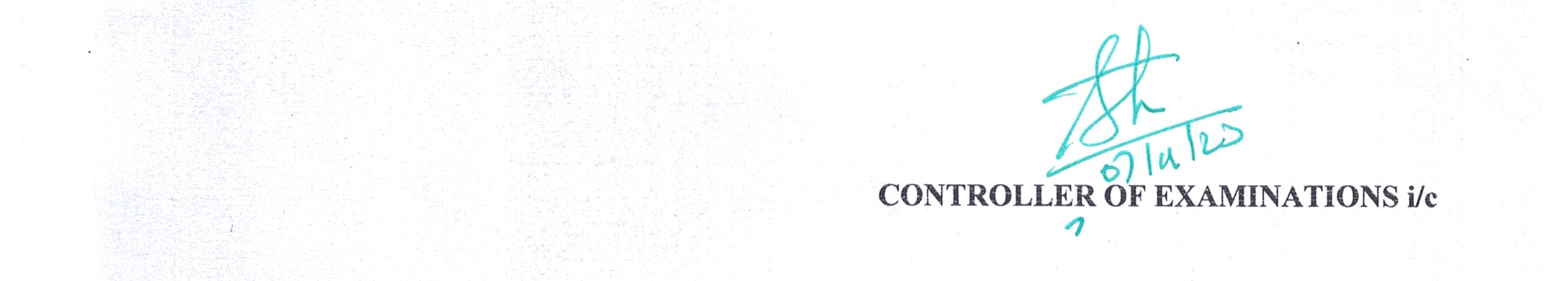 DateTimeRegister No.21-11-23Tuesday9.00 am – 12.00 NoonGeneral Practical (23P)12MPH1193, 13MPH2606, 18MPH1030, 1119, 19MPH1049, 20MPH1048, 1199, 1187, 1127, 1215, 1156, 111521-11-23Tuesday9.00 am – 12.00 NoonElectronics Practical (23Q)21MPH1008, 1035, 1153, 1164, 1165, 1167, 1168, 1169, 1002, 1010, 1015, 102021-11-23Tuesday12.00 Noon – 3.00 pmGeneral Practical (23P)21MPH1024, 1030, 1031, 1032, 1036, 1054, 1056, 1062, 1074, 1095, 1102, 110721-11-23Tuesday12.00 Noon – 3.00 pmElectronics Practical (23Q)21MPH1118, 1156, 1178, 1096, 1051, 1052, 1071, 1072, 1004, 1083, 1043, 108921-11-23Tuesday3.00 pm – 6.00 pmGeneral Practical (23P)21MPH1128, 1029, 1091, 1014, 1019, 1021, 1023, 1027, 1055, 1058, 1100, 107521-11-23Tuesday3.00 pm – 6.00 pmElectronics Practical (23Q)21MPH1086, 1092, 1093, 1115, 1131, 1143, 1166, 1176, 1053, 1087, 1088, 113822-11-23Wednesday9.00 am – 12.00 NoonGeneral Practical (23P)21MPH1008, 1035, 1153, 1164, 1165, 1167, 1168, 1169, 1002, 1010, 1015, 102022-11-23Wednesday9.00 am – 12.00 NoonElectronics Practical (23Q)12MPH1193, 13MPH2606, 18MPH1030, 1119, 19MPH1049, 20MPH1048, 1199, 1187, 1127, 1215, 1156, 111522-11-23Wednesday12.00 Noon – 3.00 pmGeneral Practical (23P)21MPH1118, 1156, 1178, 1096, 1051, 1052, 1071, 1072, 1004, 1083, 1043, 108922-11-23Wednesday12.00 Noon – 3.00 pmElectronics Practical (23Q)21MPH1024, 1030, 1031, 1032, 1036, 1054, 1056, 1062, 1074, 1095, 1102, 110722-11-23Wednesday3.00 pm – 6.00 pmGeneral Practical (23P)21MPH1086, 1092, 1093, 1115, 1131, 1143, 1166, 1176, 1053, 1087, 1088, 113822-11-23Wednesday3.00 pm – 6.00 pmElectronics Practical (23Q)21MPH1128, 1029, 1091, 1014, 1019, 1021, 1023, 1027, 1055, 1058, 1100, 1075DateTimeRegister No.23-11-23Thursday9.00 am – 12.00 NoonGeneral Practical (23P)21MPH1026, 1028, 1049, 1111, 1134, 1016, 1041, 1067, 1101, 1133, 1109, 1047Electronics Practical (23Q)21MPH1057, 1012, 1018, 1094, 1157, 1123, 1040, 1112, 1117, 1146, 1152, 1161, 114823-11-23Thursday12.00 Noon – 3.00 pmGeneral Practical (23P)10MPH1245, 12MPH1182, 14MPH1085, 15MPH1059, 1235, 17MPH1117, 19MPH1046, 21MPH1039Electronics Practical (23Q)20MPH1105, 1140, 1183, 1014, 1110, 1234, 1172, 1192, 1012, 16MPH109723-11-23Thursday3.00 pm – 6.00 pmGeneral Practical (23P)21MPH1110, 1037, 1119, 1141, 1007, 1144, 1113, 1116Electronics Practical (23Q)21MPH1125, 1080, 1103, 1048, 1001, 1059, 1061, 100624-11-23Friday9.00 am – 12.00 NoonGeneral Practical (23P)21MPH1057, 1012, 1018, 1094, 1157, 1123, 1040, 1112, 1117, 1146, 1152, 1161, 114824-11-23Friday9.00 am – 12.00 NoonElectronics Practical (23Q)21MPH1026, 1028, 1049, 1111, 1134, 1016, 1041, 1067, 1101, 1133, 1109, 104724-11-23Friday12.00 Noon – 3.00 pmGeneral Practical (23P)20MPH1105, 1140, 1183, 1014, 1110, 1234, 1172, 1192, 101224-11-23Friday12.00 Noon – 3.00 pmElectronics Practical (23Q)10MPH1245, 12MPH1182, 14MPH1085, 15MPH1059, 1235, 17MPH1117, 19MPH1046, 21MPH103924-11-23Friday3.00 pm – 6.00 pmGeneral Practical (23P)21MPH1125, 1080, 1103, 1048, 1001, 1059, 1061, 100624-11-23Friday3.00 pm – 6.00 pmElectronics Practical (23Q)21MPH1110, 1037, 1119, 1141, 1007, 1144, 1113, 1116DateTimeRegister No.25-11-23Saturday9.30 am – 12.30 pmGeneral Practical (13P)20MPH1105, 1140, 1183, 1014, 1110, 1234, 1172, 1192, 101225-11-23Saturday9.30 am – 12.30 pmElectronics Practical (13Q)10MPH1245, 12MPH1182, 14MPH1085, 15MPH1059, 1235, 17MPH1117, 19MPH1046, 21MPH103925-11-23Saturday1.30 pm – 4.30 pmGeneral Practical (13P)21MPH1125, 1080, 1103, 1048, 1001, 1059, 1061, 100625-11-23Saturday1.30 pm – 4.30 pmElectronics Practical (13Q)21MPH1110, 1037, 1119, 1141, 1007, 1144, 1113, 111626-11-23Sunday9.30 am – 12.30 pmGeneral Practical (13P)10MPH1245, 12MPH1182, 14MPH1085, 15MPH1059, 1235, 17MPH1117, 19MPH104626-11-23Sunday9.30 am – 12.30 pmElectronics Practical (13Q)20MPH1105, 1140, 1183, 1014, 1110, 1234, 1172, 1192, 101226-11-23Sunday1.30 pm – 4.30 pmGeneral Practical (13P)21MPH1110, 1037, 1119, 1141, 1007, 1144, 1113, 111626-11-23Sunday1.30 pm – 4.30 pmElectronics Practical (13Q)21MPH1125, 1080, 1103, 1048, 1001, 1059, 1061, 1006